INDICAÇÃO Nº 7248/2017Sugere ao Poder Executivo Municipal pintura na LOMBADA na Rua Itaúna, no Jardim Icaraí.Excelentíssimo Senhor Prefeito Municipal, Nos termos do Art. 108 do Regimento Interno desta Casa de Leis, dirijo-me a Vossa Excelência para sugerir que, por intermédio do Setor competente, seja executada a repintura da LOMBADA na Rua Itaúna, em frente ao nº 290, no bairro Jardim Icaraí, neste município. Justificativa:Conforme reivindicação da população do bairro Jardim Icaraí, este vereador solicita repintura de solo na “LOMBADA” local descrito acima, uma vez que os muitos pedestres atravessam no lugar, o que pode vir a provocar acidentes de trânsito e outras ocorrências.Plenário “Dr. Tancredo Neves”, em 14/09/2017.Edivaldo Silva MeiraVereador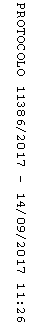 